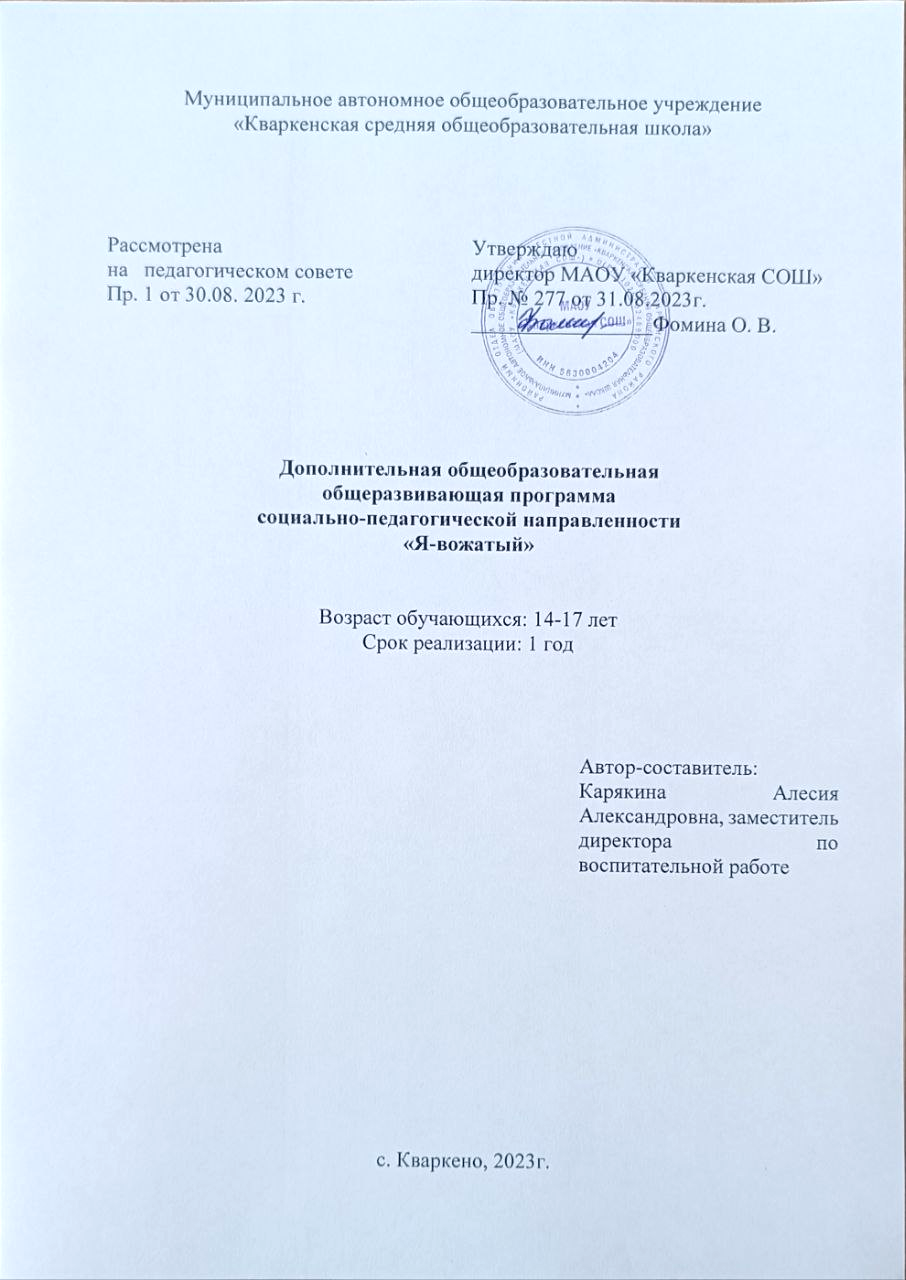 Раздел 1. Комплекс основных характеристик программыПояснительная запискаДополнительная общеобразовательная общеразвивающая «Я-вожатый» в полной мере соответствует как актуальным образовательным потребностям самой молодежи от 14 до 17 лет, так и тенденциям современного общества. В последние года наблюдается повсеместное возрождение культуры детского летнего отдыха. Проблема культуры и здоровья подрастающего поколения вновь заняла приоритетное место в социальной политике Российской Федерации. Повсеместно стали восстанавливаться, приводиться в порядок и открываться новые площадки детских оздоровительных лагерей. Но в современных условиях мало предоставить ребѐнку просто отдых. Главной задачей летнего лагеря (отдыха) вновь становиться неразрывная программа воспитания в ребѐнке лучших человеческих, культурных, творческих, патриотических качеств. Выполнению этой задачи повсеместно способствуют профильные программы, направленные на развитие различных видов детской деятельности в соответствии с их потребностью и интересами.Вожатый – проводник новых инициатив и идей, друг и наставник, организатор полезных дел, участник развлекательных мероприятий. Воспитательный процесс сегодня настолько сложен, что в нём может участвовать не каждый. Необходима специальная подготовка, опыт и искреннее желание работать с детьми.  Реализация программы «Я - вожатый» обеспечит педагогическую поддержку процесса развития и обогащения гуманитарных и лидерских возможностей подростков, как организаторов лагерных смен разнообразной направленности.Новизна и актуальность программы заключается, прежде всего, в том, что она нацелена на создание развивающей среды, дающей возможность каждому обучающемуся проявить себя в социально-приемлемых формах, информационно-коммуникационных технологий, в том числе дистанционного обучения.  Дистанционное обучение - способ организации процесса обучения, основанный на использовании современных информационных и телекоммуникационных технологий, позволяющих осуществлять обучение на расстоянии без непосредственного контакта между педагогом и учащимися. Программа направлена на поддержку профессионального становления подростков и молодежи, которая свое ближайшее и дальнейшее профессиональное будущее связывает с активной волонтерской и педагогической деятельностью. Данная программа ориентирована на эффективное решение проблем работы с подростками и молодежью, в частности на подготовку вожатых для детских общественных объединений, детских лагерей разного типа. Работа с детьми требует от вожатого самых разнообразных знаний и умений. Она строится на основе широкой эрудиции, знаний об основах воспитания, о детской психологии, об управлении процессом развития личности ребёнка и детского коллектива. Успех работы  учреждения  с дневным пребыванием детей во многом зависит от уровня подготовки вожатых. Работа с детьми требует от вожатого самых разнообразных знаний и умений. Она строится на основе широкой эрудиции, знаний об основах воспитания, о детской психологии, об управлении процессом развития личности ребёнка и детского коллектива. Вожатый – проводник новых инициатив и идей, друг и наставник, организатор полезных дел, участник развлекательных мероприятий. Вожатый - это, прежде всего, человек с активной жизненной позицией, лидер, способный повести за собой. Условия, в которых работает вожатый, требуют от них теоретических психолого-педагогических знаний, практических умений и творческого отношения к работе. Но профессионализм и мастерство, как известно, не приходит само. Начинающие вожатые зачастую только по истечении половины смены лагеря начинают понимать и осмысливать весь процесс работы, что является осложнением как для воспитателя, так для самого вожатого. Общее количество часов необходимых для прохождения программы – 34 часов. Срок обучения - 1 года. Форма обучения Программа «Я - вожатый» предусматривает очную и\или дистанционную форму обучения. Реализации дополнительной общеобразовательной общеразвивающей программы или её частей в дни возможного непосещения занятий обучающимися по неблагоприятным погодным и эпидемиологическим условиям по усмотрению родителей (законных представителей) и в дни, пропущенные по болезни и/или в период карантина организовывается с применением электронного обучения и дистанционных образовательных технологий. Образовательный процесс  построен в соответствии с нормативными документами и отражает в первую очередь потребность обучающихся в получении знаний умений и навыков в организации отдыха детей и их оздоровления. Разработчиком программы учтены все условия с целью создания максимально  комфортной обстановки в процессе обучения. Образовательный процесс построен так, чтобы посещение организации  не создавало помех получению основного общего образования в общеобразовательных школах. Средняя наполняемость группы составляет не более 10 человек разновозрастных обучающихся. Состав группы постоянный, что обеспечивает высокое качество работы в коллективе, способствует социализации, созданию комфортной психологической обстановки на занятиях. Программа рассчитана на любой социальный статус детей, имеющих различные интеллектуальные, художественные, творческие способности. Продолжительность занятий 1 академический час в неделю или 34 часа в год.  Основная форма организации занятий – групповая. Основной формой обучения является учебное занятие. Место проведения – МАОУ «Кваркенская СОШ». Время проведения – в свободное от школьных занятий время. Цель и задачи программыЦель программы: Подготовка вожатых – стажеров, помощников вожатых для работы в летних оздоровительных учреждениях с дневным пребыванием детей. Задачи: Личностные - воспитать чувство патриотизма, уважение к своему народу, чувство ответственности перед Родиной, гордости за свой край, свою Родину, прошлое и настоящее многонационального народа России; - сформировать готовность и способность вести диалог с другими людьми, достигать в нем взаимопонимания, находить общие цели и сотрудничать для их достижения;- сформировать навыки сотрудничества со сверстниками, детьми младшего возраста, взрослыми в образовательной, общественно полезной, учебно-исследовательской, проектной и других видах деятельности; - формировать готовность и способность к образованию, в том числе самообразованию, на протяжении всей жизни; сознательное отношение к непрерывному образованию как условию успешной профессиональной и общественной деятельности; - сформировать бережное, ответственное и компетентное отношение к физическому и психологическому здоровью, как собственному, так и других людей, умение оказывать первую помощь. Метапредметные - научить самостоятельно определять цели деятельности и составлять планы деятельности; самостоятельно осуществлять, контролировать и корректировать деятельность; использовать все возможные ресурсы для достижения поставленных целей и реализации планов деятельности; - уметь самостоятельно оценивать и принимать решения, определяющие стратегию поведения, с учетом гражданских и нравственных ценностей; - развивать владение языковыми средствами - умение ясно, логично и точно излагать свою точку зрения, использовать адекватные языковые средства; - развивать мотивацию к самосовершенствованию, к творческой деятельности; - сформировать и систематизировать у обучающихся знания психолого-педагогических основ работы с детьми, особенностей детского развития. Образовательные - ознакомить с основными методами организации детского отдыха в детском оздоровительном лагере, выработать мотивацию на участие в педагогической работе с детьми с учетом усвоения ими личностно-ориентированного подхода и усвоения принципов, педагогики сотрудничества; - способствовать овладению навыками вожатского мастерства; - учить планированию и проведению мероприятий, развивающих творческие качества детей; - выработать основные навыки и умения практической деятельности вожатого в детском оздоровительном лагере.Содержание программыУчебный планСодержание программы1.  Введение. Знакомство.Теория: Есть  такая профессия – педагог. Творческие игровые  задания  на  сплочение  коллектива.  Практика: Анкетирование2.  Содержание воспитательной  и оздоровительной работы с детьми в летнем объединении. Философия и педагогика каникул.Теория: Лагерь с дневным пребыванием  как воспитательное, культурно-досуговое и  оздоровительное учреждение. Принципы  работы. Приоритетные направления работы. Организация оздоровительных мероприятий. Методика организации смены в лагере. Периодизация лагерной смены. Особенности каждого  периода.  Организация  и  содержание работы творческих объединений, клубов, секций, профильных смен в лагере.Практика: Методика организации смены в лагере. Периодизация лагерной смены.3.  Организация временного детского коллектива. Роль и место вожатого в детском коллективе.Теория: Основные особенности временного детского коллектива, его  организация, разновидности. Взаимодействие взрослых и детей в лагере, создание нравственно-эмоциональной атмосферы сотрудничества и общения.Методические подходы к работе с детьми разного возраста.Педагогическая  этика.  Педагогический стиль вожатого. Культура речи.Культура поведения. Отношение вожатого к своим обязанностям. Практика: Модели организации жизнедеятельности детей в отряде.4.	Методика проведения общелагерных праздников и отрядных мероприятий.Теория: Разновидности праздников. Методика написания сценария.  Проведение праздника. Необходимость проведения тематических дней в лагере.Практика: Проведение праздника «Открытие лагерной смены».5.  Методика коллективных творческих дел.Теория: Виды  коллективных творческих дел:•	трудовые; •	познавательные; •	интеллектуальные; •	спортивные; •	развлекательные. Практика: Моделирование КТД и методика их проведения.6.  Игры как развивающий фактор, виды игр.Теория: Классификация игр. Требования к их проведению. Разновидности развивающих игр. Правила, логика, последовательность действий в игре.Выбор сюжета игры. Распределение  ролей. Инструктаж участников игры.Разучивание ролей. Проигрывание ситуаций. Анализ игры. Эффективность игры. Игры на знакомство, на взаимодействие. Игры на развитие лидерских качеств. Практика: Подвижные игры.7.  Основы медицины.Теория: Действия вожатого в экстремальных ситуациях. Способы искусственного дыхания. Оказание первой медицинской помощи: при кровотечении (носовом кровотечении), солнечном ударе, укусе насекомыми (осами, пчелами и т.д.), при ушибе, отравлении, при попадании инородного тела в дыхательные пути, при переломе конечностей, обмороке, поражении электрическим током, при болях в области живота и т.д. Соблюдение техники безопасности при проведении различных общелагерных и отрядных мероприятий. Техника безопасности при организации игр, походов, экскурсий, кружковой работы. Правила дорожного движения.Практика: Практикум оказания первой медицинской помощи8.	Оформительский практикум. Приемы оформления отрядных уголков. Теория: Основные виды декоративно-оформительских работ. Элементарные шрифты. Фон. Способы наложения фона. Детская стенная газета. Отрядный уголок. Праздничное оформление. Развитие творческой личности с помощью организации выставок художественно-прикладного характера.Практика: оформление визитки, объявления, изготовление призов, бумажная  пластика.9.  Психология взаимодействия. Коммуникативный тренинг. Работа с социальными категориями детей.Теория: Психолого-педагогические особенности воспитания в оздоровительном лагере. Проблемы поведения детей и подростков в условиях лагерной смены. Психологический климат и благополучия во временном детском коллективе. Формы и виды ведущей деятельности детей в зависимости от их возрастных и индивидуальных особенностей. Влияние темперамента и характера детей на проявление их активности в жизни временного детского коллектива. Мотивация включения детей в личностно значимые виды деятельности.Виды  общения  как  часть  коммуникативной  деятельности  вожатого.Практика: Методы разрешения конфликтов, правила поведения в конфликтных ситуациях.10. Презентация  творческих  проектов,  работ,  программ. Зачетное занятие.Теория: коллективное творческий проект.Практика: Защита творческого проекта, сценария, оформительской работы, картотеки.Планируемые результатыВ процессе освоения программы, учащиеся приобретут следующие знания и умения: - знать особенности возрастного развития младшего, среднего школьного возраста и подростков; - особенности работы вожатого в отрядах младшего, среднего, старшего возраста и разновозрастных отрядах, - знать нормы охраны жизни и здоровья детей; - знать нормативно-правовые основы работы вожатого; - знать педагогические основы временно сформированного детского коллектива; - знать логику развития лагерной смены, методику организации тематических дней; - знать методику организации коллективно-творческих дел, малых форм работ;- знать педагогические возможности и методику проведения игр; - основные приемы эффективного общения; - должностные инструкции; - особенности формирования детского временного коллектива; - возможные конфликтные ситуации в детской среде; - методику и основные принципы направлений;- уметь проводить диагностику (индивидуальных особенностей личности и уровня развития коллектива); - уметь проектировать (коллективную и индивидуальную работу с детьми в отряде и собственную педагогическую деятельность); - уметь конструировать (творческие воспитательные дела); - уметь организовывать (жизнедеятельность отряда, работу группы и собственную деятельность); - уметь применять коммуникативные навыки (взаимодействие с детьми, осуществление индивидуального подхода к ребенку); - уметь применять аналитико-рефлексивные навыки (анализ педагогических ситуаций, анализ собственной деятельности); - уметь применять навыки оформительской работы (оформление отрядного уголка, изготовление призов); - проводить отрядные коллективные творческие дела, спортивные мероприятия и игры на местности; - проводить игры всех видов; - проводить отрядные «огоньки».Базовые знания по профессии: охраны жизни и здоровья детей; нормативно-правовых основ работы вожатого и воспитателя; педагогики временного детского коллектива; логики развития смены.современных педагогических технологий. Ключевые компетенции: профессиональные педагогические (обучение, воспитание, развитие, социализация); проективные (планирование собственной педагогической деятельности); конструктивные (разработка творческих воспитательных дел, игр и т.д.); организаторские (организация жизнедеятельности в отряде, организация работы в группе, координация собственной деятельности и т.д.); коммуникативные (сотрудничество с детьми, личностно-ориентированное взаимодействие с детьми, поиск индивидуального подхода в работе с детьми...);прикладные (оформление отрядных уголков, изготовление призов, сувениров, проведение творческих мастерских и т. д.);аналитико-диагностические. Социальные компетенции: осуществление деятельности в автономном режиме, самостоятельно (в том числе, действие в неопределенных ситуациях и решение проблем); осуществление деятельности в группе с детьми и в команде с коллегами; осуществление управленческой деятельности в разновозрастном и одновозрастном коллективе детей; организация помощи детям в решении социальных и нравственных проблем.Результаты, которые приобретают обучающиеся по итогам освоения программы:Личностные:навыки сотрудничества со сверстниками, детьми младшего возраста, взрослыми в образовательной, общественно полезной, учебно-исследовательской, проектной и других видах деятельности; готовность и способность к образованию, в том числе самообразованию, на протяжении всей жизни; сознательное отношение к непрерывному образованию как условию успешной профессиональной и общественной деятельности; бережное, ответственное и компетентное отношение к физическому и психологическому здоровью, как собственному, так и других людей, умение оказывать первую помощь. Метапредметные:уметь самостоятельно оценивать и принимать решения, определяющие стратегию поведения, с учетом гражданских и нравственных ценностей; развивать владение языковыми средствами - умение ясно, логично и точно излагать свою точку зрения, использовать адекватные языковые средства; развивать мотивацию к самосовершенствованию, к творческой деятельности; сформировать и систематизировать у обучающихся знания психолого-педагогических основ работы с детьми, особенностей детского развития. Образовательные:научиться планированию и проведению мероприятий, развивающих творческие качества детей; выработать основные навыки и умения практической деятельности вожатого в детском оздоровительном лагере.Раздел 2. Комплекс организационно-педагогических условийКалендарный учебный графикНачало учебного года для 1 года обучения – с 8 сентября. Окончание учебного года– 24 мая.Условия реализации программы Условия реализации программы Для реализации программы необходимо:  оборудованный учебный кабинет (стол для педагога, столы для обучающихся, стулья, стенды, шторы-затемнения, магнитная доска, маркеры, магниты для доски).  технические средства обучения (ПК, фотоаппарат, мультимедийный проектор, экран, принтер, сканер, флешкарты, диски).  учебно-методическое обеспечение (дополнительная общеобразовательная общеразвивающая программа, учебно-методический комплекс: методические разработки, сценарии, дидактические материалы: плакаты, сборники материалов, мониторинг по дополнительной образовательной программе).Педагогический процесс осуществляют педагог-организатор. Педагог-организатор проводит обучение по всем темам.В качестве консультантов приглашается заместитель директора по воспитательной работе, художник-оформитель.Педагоги организуют образовательно-воспитательную работу, отвечают за соблюдение правил техники безопасности, выполнение мероприятий по охране жизни и здоровья воспитанников во время участия в практических занятиях.Формы аттестацииВ ходе освоения программы «Я - вожатый», обучающиеся участвуют в мероприятиях ЦВР, районных мероприятиях, являются активистами волонтерского движения, активными помощниками в организации и проведении муниципальных акций, трудоустраиваются в должности вожатый в общеобразовательные организации на летний период работы лагерей дневного пребывания детей.Оценочные материалыДиагностика результативности сформированных компетенций, обучающихся по дополнительной общеобразовательной программе «Я - вожатый» осуществляется при помощи следующих методов диагностики и контроля:  анкетирование;наблюдение;опрос;контрольные задания;практические задания;тестирование.1 год обученияРезультативность обучения по программеМетодические материалыПрограмма «Я - вожатый» предусматривает очную и\или дистанционную форму обучения.Для создания оптимальных условий реализации данной программы, а также с целью активизации познавательного интереса воспитанника к изучаемому предмету, используются такие современные методы и педагогические технологии, как:Технология  личностно-ориентированного подхода. Ее  использование позволяет педагогу ставить во главу угла личность воспитанника, его интересы, склонности, познавательные возможности и потребности. В связи с этим своеобразие парадигмы целей личностно-ориентированных технологий заключается в ориентации на свойства личности, ее формирование и развитие в соответствии с природными способностями. Технологии личностной ориентации предполагают диагностику индивидуального развития, воспитанности и применение методов и средств воспитания, соответствующих этим особенностям. Особая роль здесь принадлежит ситуации успеха, созданию условий для самореализации личности, значимости её вклада в решение общих задач.Сократовский развивающее-вопросный метод обучения. Одним из главнейших приемом Сократа было шутливое притворство, будто бы он сам, не зная решения той или иной проблемы, выстраивал мнение собеседника и незаметно подводил его самого к правильному ответу на поставленный вопрос;Репродуктивный метод обучения. Используется для закрепления знаний, умений и навыков путем точного воспроизведения по образцу;Метод проблемного обучения. Использование данного метода позволяет педагогу выдвигать перед воспитанником познавательные задачи, разрешая которые ребенок усваивает новые знания и учится использовать приобретенные ранее знания в новой ситуации;Игровой метод. Используется как ведущий метод познания;Практический метод обучения. Он создает условия для творческой самостоятельной деятельности воспитанников.Форма организации образовательного процесса – групповая. Индивидуальная работа ведется с целью консультирования по поручению или подготовке к публичному выступлению.При обучении вожатых запланированы различные формы и методы работы: лекции, лекции-диалоги, теоретические и практические семинары, диспуты, деловые, интерактивные и ролевые игры, тренинги, творческие задания, дискуссии, проектирование, педагогические мастерские, консультации, проигрывание ситуаций, моделирование проблемных ситуаций. Во время занятий для обучающихся организуются: практикумы, мастер-классы, интеллектуальные игры, тренинги, лекции, беседы, сюжетно-ролевые игры, КТД. Список литературы1. Баллингер Эрих. Учебная гимнастика. М., Просвещ.,20102. Бояринцева Г. Н. Психологические игры и упражнения. Пермь , 2009.3. Бриг. Сборник больших ролевых игр./Автор-составитель Е.М. Шпоркина. Ульяновск, 20084. Буканова И. А. Детские и молодежные общественные объединения: Создаем. Развиваем.Действуем. Вологда, 20115. Губина Т.В. Содружество – 2000. Материалы лагеря лидеров детских и молодежных общественных объединений Вологодской обл. Вологда, 20136. Гудзима Е.В., Касьянова А.Н. Пошаговый план занятий к программе «Свежий ветер» для волонтеров – ведущих. – Самара: СДДТЮ,20147. Давайте работать вместе! Шпаргалка. Или как работать со школьным активом./ Сост. Гагарина Д.А. Набережные Челны, ГЦДТ, 20098. Держите курс на детство./ Сост. Шергина Н. Б., Злобина Е. А. и др., Ижевск, 2002 .9. Детское движение: вопросы и ответы. Методическое пособие./ Авт. - сост. Гуртовая О. В. ,Конева В. Ю. , Тюмень, 201010. Жизненные навыки /Учебно-методический комплект. Сост.: И.А. Козич, Е.С. Бакланова. Фонд «Фокус –Медиа», М., 201511. Захава Б.Е. Мастерство актера и режиссера. – М., 201312. Зинкевич – Евстигнеева Т., Фролов Д. Технология создания команды СПб., «Невский проспект» 201413. Из опыта реализации областной программы «Лидер» / Авт. – сост. Розанов И. А. , Черепанова Н. С. и др ., Вологда ,201214. Использование театральных методик в обучении по принципу «Равный-равному». Практическое руководство./Издано Фондом ООН в области народонаселения, Объединенной программойООН по ВИЧ/СПИД и Всемирной организацией здоровья семьи. Москва, 201515. Комплекс учебно – демонстрационных игр образовательного проекта «Достижении – Я» для педагогов и детей. – М.: ГОУ ЦРСДОД, 201716. Лидерс А. Г. Тренинг личностного роста подростков. М., «Психология» 201417. Листопадов Ю. Г. Лето в палатке. М., «Авантитул» 201718. Пиотровская Е. Программа подготовки волонтеров. Методическое пособие. Казань 201219. Подготовка волонтеров./ Сост. Фришман И.И., Мирошкина М.Р., М.: ГОУ ЦРСДОД, 201020. Потапов В. П., Кошкарова Л.И. Если хочешь быть здоров. Слагаемые здоровья. – Ижевск:Издательство ИУУ, 2011.21. Практикум по психологическим играм с детьми и подростками. / Под ред. Битяновой М.СПб., 2012.22. Ромек В. Тренинг уверенности СПб ., 2015 .23. Сборник методических материалов « О привлечении волонтеров к реализации социальных программ по пропаганде З. О. Ж../ Ред. колл. Лещинский А. С., Краснов И. В. и др., Ижевск ,201024. Сборник в помощь вожатому. / Сост. Телеусова М. В., Харин А. А., Ижевск, 201425. Сопер Л. Основы искусства речи М., «Академия» 200926. Фопель К. Создание команды. М., «Генезис» 2009.27. Фопель К. Сплоченность и толерантность в группе. М., «Генезис», 200928. Фопель К. Энергия паузы. М., «Генезис» 2009 .29. Я хочу провести тренинг. Пособие для начинающего тренера в области профилактики ВИЧ / СПИД, наркозависимости, ИППП. / Авт. колл. Яшина Е., Камалдинов Д., Новосибирск ,2011.Интернет-ресурсы:-ИПКиПРО УР– Режим доступа: http://ipkpro.ruсайт ВОИПКиПРО. – Режим доступа: http://www.voipkro.vrn.ru/index.html- «Учительская газета». Издаётся с 1924 года. В интернете с 1995 года. – Режим доступа: http://www.ug.ru http://www.ug.ru- Издательство «1 сентября», электронные версии изданий (все предметы), архивы, методические копилки, новости, фестивали и т.п. – по всем предметам и направлениям: – Режим доступа: http://www.1september.ru- Педсовет. Информационный портал, посвященный образованию.15-й Всероссийский интернет-педсовет– Режим доступа: http://pedsovet.org- Каталог образовательных ресурсов сети Интернет.– Режим доступа: http://katalog.iot.ru- Единое окно доступа к образовательным ресурсам.– Режим доступа: http://window.edu.ruМетодическая копилка:- Практические материалы для школы: фото- видео- аудиоматериалы, разработки уроков, библиотека, полезные ссылки и т.д.– Режим доступа: http://www.nachalka.com- Завуч-инфо: - педагогические форумы. Богатая методическая библиотека: разработки уроков, презентации, научно-методические статьи.– Режим доступа: http://www.zavuch.info-Интернет журнал Эйдос: практические статьи о различных методиках, образовательных технологиях, формах и методах занятий.– Режим доступа: http://www.eidos.ru/journal/index.htm- Сеть творческих учителей: материалы и ресурсы, касающиеся использования ИКТ в учебном процессе.– Режим доступа: http://it-n.Электронные библиотеки и справочные системы:- Библиотека РГИУ.– Режим доступа: http://www.i-u.ru/biblio- Электронная библиотека.– Режим доступа: http://www.twirpx.com- Публичная электронная библиотека Прометей.– Режим доступа: http://www.alleng.ru-Все для тех, кто учится: лучший сборник ссылок по всем предметам – электронные учебники, тесты, задачи, пособия и т.д.– Режим доступа: http://lib.prometey.org/?lib=library- Календарь праздников, описание происхождения которых прилагается в информационных статьях.– Режим доступа: http://www.calend.ru№Название раздела, темыКоличество часовКоличество часовКоличество часовФормы аттестации/контроля№Название раздела, темыВсего ТеорияПрактика Формы аттестации/контроляВведение. Есть такая профессия  - педагог.11-АнкетированиеСодержание воспитательной и оздоровительной работы с детьми в лагере с дневным пребыванием. Философия и педагогика каникул.211ВикторинаОрганизация временного детского коллектива. Его значение в жизни ребенка. Роль и место вожатого в детском коллективе.422Тестирование Методика проведения общелагерных праздников  и отрядных мероприятий.413Самостоятельная подготовка отрядного делаМетодика коллективных творческих дел.413Практическая работаИгры как развивающий фактор, виды игр.413Практическая работаОсновы медицины. Техника безопасности.413Игровой практикумОформительский практикум. Приемы оформления отрядных уголков.413Игровой практикум-зачетПсихология взаимодействия. Коммуникативный  тренинг.413Игровой практикум-зачетПрезентация творческих проектов, работ, программ.  Зачетное занятие.312Защита творческих проектов, работ, программыИтогоИтого341123№ п/пМесяц Число Время проведения Форма занятияКол-во часовТем занятияМесто проведенияФорма контролясентябрь815-30Беседа 1Введение. Есть такая профессия - -педагогАктовый залАнкетированиесентябрь1515-30Лекция 1Возрастные особенности детей. Принципы работы с детьми.Актовый залВикторинасентябрь2215-30Тренинг1Методика организации смены в лагере.Актовый залКартотека игр на сплочение коллективасентябрь2915-30Беседа 1Возрастные особенности детейАктовый залТестированиеоктябрь615-30Групповое занятие1Взаимодействие взрослых и детей в лагере.Актовый залРабота с кейсамиоктябрь1315-30Мозговой штурм1Модели организации жизнедеятельности детей в отряде.Актовый залКартотека лагерных песеноктябрь2015-30Тренинг1Подходы к организации деятельности в лагереАктовый залТестированиеоктябрь2715-30Работа в микрогруппах1Штаб подготовки к празднику: составляющие и способы организацииАктовый залОпрос ноябрь315-30Педагогическая мастерская1Досуг и свободное времяАктовый залОпрос ноябрь15-30Тренинг1«Интерактив – исключение из правил»Актовый залКартотека игр «Речевки»ноябрь1015-30Ролевая игра1Методика написания сценария «Открытие лагерной смены»Актовый залСамостоятельная подготовка отрядного деланоябрь1715-30Дискуссия 1Тематические дниАктовый залОпрос ноябрь2415-30Мозговой штурм1Методика коллективных делАктовый залКартотека игр «Кричалки»декабрь115-30Работа в микрогруппах1Организация коллективных делАктовый залКейс «Игры вчера, сегодня, завтра»декабрь815-30Тренинг 1Секреты постановки и организации КТДАктовый залСамостоятельная подготовка КТДдекабрь1515-30Интерактивная беседа1Идеальный организаторАктовый залОпрос декабрь2215-30Ролевая игра1Традиции и обычаи в лагереАктовый залПрактическая работадекабрь2915-30Мозговой штурм1Чемодан организатораАктовый залКартотека подвижных игрянварь1215-30Педагогическая мастерская1Игровые технологииАктовый залПрактическая работа «Подвижные игры»январь1915-30Дискуссия1Нормативно-правовые основы работы вожатогоАктовый залОпрос январь2615-30Педагогическая мастерская1Безопасность детей в лагереАктовый залКейс «У нас в лагере был случай…»февраль215-30Тренинг1Этика поведения вожатогоАктовый залСоставление памятки вожатогофевраль915-30Ролевая игра1Доврачебная помощьАктовый залИгровой практикумфевраль1615-30Мозговой штурм1Вожатские будниАктовый залОпрос март215-30Педагогическая мастерская 1Отрядный уголокАктовый залИзготовление макета «Отрядный уголок»март915-30Работа в микрогруппах1ДПИ в лагереАктовый залКартотека игр на выявление интересов детеймарт1615-30Творческая мастерская1БумагопластикаАктовый залИгровой практикум-зачетмарт2315-30Дискуссия1Становление и развитие коллектива Актовый залОпрос март3015-30Педагогическая мастерская1Самоуправление в лагереАктовый залКартотека игр на определение лидеровапрель615-30Ролевая игра1Лидер. Позиция вожатогоАктовый залКейс  «А как бы поступил я?»апрель1315-30Тренинг 1Конфликтные ситуации в лагереАктовый залИгровой практикум-зачетапрель2015-30Мозговой штурм1Коллективный творческий проект: условия успеха. Актовый залапрель2715-30Педагогическая мастерская1Актерское мастерство вожатогоАктовый залЗащита творческого проектаюмай1115-30Творческая мастерская1Творческий проект. Сценарий Актовый залЗащита творческого проекта, сценария.Виды контроляКонтрольные измерители (что проверяется)Форма аттестацииВводныйУровень развития коммуникативных и организаторских навыковОпрос Промежуточный Уровень владения навыками решения конфликтов, поведения в стрессовой ситуацииПрактическая работаИтоговый Лидерские качестваТестированиеВиды работыНизкий уровень(1 балл)Среднийуровень(2 балла)Высокий уровень(3 балла)Контрольныйсрез назнанияколлективныхтворческихделНе знаетметодики КТДМетодику знает,но путается внаправленияхКТДРазрабатываетметодику подготовкии проведения КТД.ИгровойпрактикумПлохо знает видыигр, имеетзамечания припроведении игрыПравильнообъясняетправила игры,умееткомментировать.Высокий уровенькульторганизатора,активен в игровойсреде.ЗачётноезанятиеНедостаточныезнания,неуверенность вответах.Имеет твёрдыезнания.Умеет планировать и организовыватьработу.СозданиепортфолиоМай Индивидуальная работаПортфолиоПроектнаядеятельностьМай КоллективнаяработаПроект «Играйвезде! Играй всегда!» (сборник игр, конкурсов, затей, сценариев мероприятий для детей 1-11 кл.)